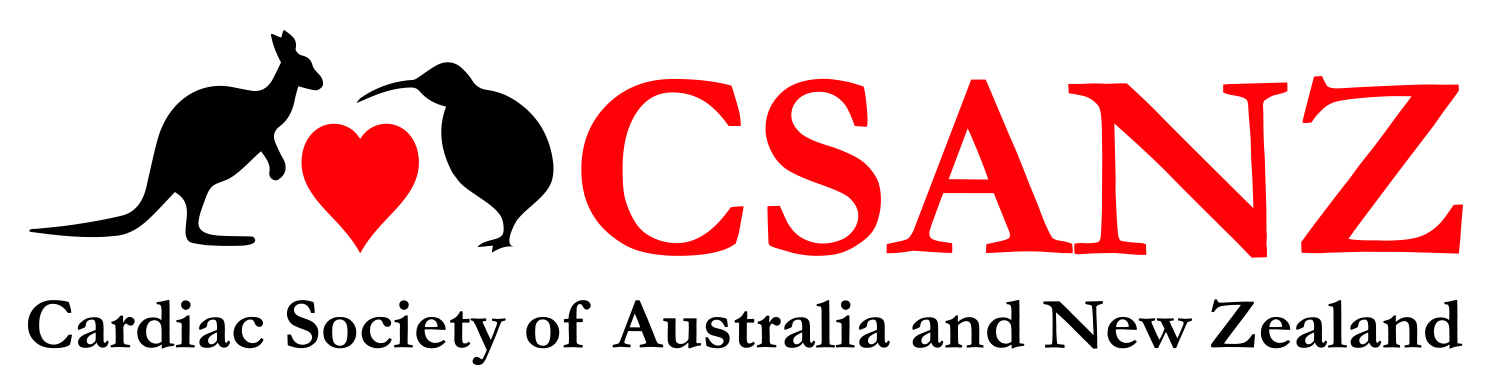 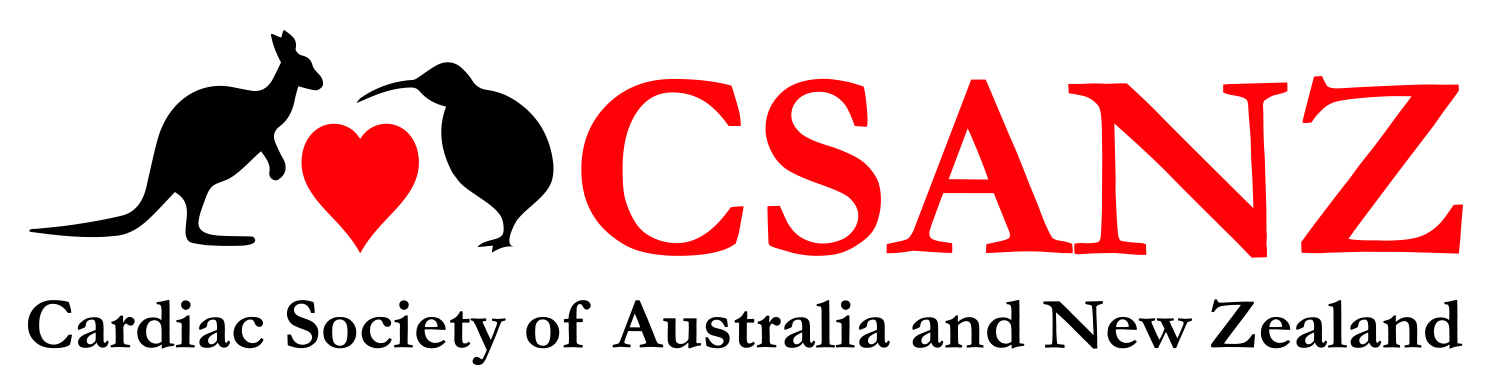 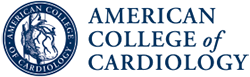 PERSONAL DETAILSTRAINING INFORMATION3. EXAM DATE	 Tuesday, 18 October, 2022	 Wednesday, 19 October, 2022				 I hereby agree for my details to be provided to the American College of Cardiology for the purposes of enrolling me in the 2022 In-training Exam and in the ACC Fellows-In-Training program.Registration Fees:             CSANZ Members: AUD $595    	Non-Members: AUD $650SupervisorI certify that I am the Training Supervisor of the above-mentioned Advanced Trainee in Cardiology who is enrolled in an advanced training program at my hospital.Head of DepartmentThis form should be scanned and emailed to: info@csanz.edu.auClosing date for registrations: Friday, 2 September, 20222022 ACC In-training Exam
Registration Fee PaymentTax InvoiceABN 23 003 635 505SURNAME: _________________________ FIRST NAME: ______________________ REGISTRATION FEE: 	AUD $595 	CSANZ Members	AUD $650	Non-MembersCREDIT CARD PAYMENTSPlease debit     Visa    Mastercard  for payment in the amount of AUD$_________________ Card number: ______________________________________________Expiry date_______________________   CVV: ____________________Name on Card: _____________________________________________ Cardholder’s Signature: ______________________________________ EFT PAYMENTBank details for direct bank transfers:Account Name: Cardiac Society of Australia and New ZealandBank: ANZBSB: 012-019Account: 218133658SWIFT: ANZBAU3MPlease quote your surname as the reference.Cardiac Society of Australia and New ZealandSuite 4, Level 12, 189 Kent Street, Sydney NSW 2000, AustraliaFirst NameSurnameSurnameMobileDate of BirthDate of BirthEmailAre you a Member of CSANZ?Are you a Member of CSANZ?Are you a Member of CSANZ?YesYesNoHospitalYear of Advanced Training in 2022
 (ie 1, 2 or 3)TraineeSignatureDateNameEmailSignatureDateNameEmailSignatureDate